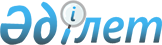 Казталов ауданы бойынша 2017 жылға мектепке дейінгі тәрбие мен оқытуға мемлекеттік білім беру тапсырысын, жан басына шаққандағы қаржыландыру және ата-ананың ақы төлеу мөлшерін бекіту туралы
					
			Күшін жойған
			
			
		
					Батыс Қазақстан облысы Казталов ауданы әкімдігінің 2017 жылғы 23 маусымдағы № 178 қаулысы. Батыс Қазақстан облысының Әділет департаментінде 2017 жылғы 28 шілдеде № 4877 болып тіркелді. Күші жойылды - Батыс Қазақстан облысы Казталов ауданы әкімдігінің 2018 жылғы 8 ақпандағы № 50 қаулысымен
      Ескерту. Күші жойылды - Батыс Қазақстан облысы Казталов ауданы әкімдігінің 08.02.2018 № 50 қаулысымен (алғашқы ресми жарияланған күнінен бастап қолданысқа енгізіледі).
      Қазақстан Республикасының 2001 жылғы 23 қаңтардағы "Қазақстан Республикасындағы жергілікті мемлекеттік басқару және өзін-өзі басқару туралы", 2007 жылғы 27 шілдедегі "Білім туралы" Заңдарына сәйкес аудан әкімдігі ҚАУЛЫ ЕТЕДІ:
      1. Казталов ауданы бойынша 2017 жылға мектепке дейінгі тәрбие мен оқытуға мемлекеттік білім беру тапсырысын, жан басына шаққандағы қаржыландыру және ата-ананың ақы төлеу мөлшері қосымшаға сәйкес бекітілсін.
      2. Казталов ауданы әкімдігінің 2016 жылғы 21 қаңтардағы № 22 "2016 жылға мектепке дейінгі тәрбие мен оқытуға мемлекеттік білім беру тапсырысын, жан басына шаққандағы қаржыландыру және ата-ананың ақы төлеу мөлшерін бекіту туралы" (Нормативтік құқықтық актілерді мемлекеттік тіркеу тізілімінде № 4269 болып тіркелген, 2016 жылғы 24 наурызда "Әділет" ақпараттық-құқықтық жүйесінде жарияланған) қаулысының күші жойылды деп танылсын.
      3. Аудан әкімі аппаратының басшысы (А.Берденов) осы қаулының әділет органдарында мемлекеттік тіркелуін, Қазақстан Республикасының нормативтік құқықтық актілерін эталондық бақылау банкінде оның ресми жариялануын қамтамасыз етсін.
      4. Осы қаулының орындалуын бақылау аудан әкімінің орынбасары З.Мажитоваға жүктелсін.
      5. Осы қаулы алғашқы ресми жарияланған күнінен бастап қолданысқа енгізіледі. Казталов ауданы бойынша 2017 жылға мектепке дейiнгi тәрбие мен оқытуға мемлекеттiк бiлiм беру тапсырысын, жан басына шаққандағы қаржыландыру және ата - ананың ақы төлеу мөлшері
					© 2012. Қазақстан Республикасы Әділет министрлігінің «Қазақстан Республикасының Заңнама және құқықтық ақпарат институты» ШЖҚ РМК
				
      Аудан әкімі

Н.Бекқайыр
2017 жылғы 23 маусымдағы
№178 Казталов ауданы
әкімдігінің қаулысына қосымша
Мектепке дейінгі тәрбие және оқыту ұйымдарының әкімшілік аумақтық орналасуы
Мектепке дейінгі тәрбие мен оқыту ұйымдарының атаулары
Мектепке дейінгі тәрбие және оқыту ұйымдарының тәрбиеленушілер саны
Ай сайын 1 тәрбиеленушіге мемлекеттік білім беру тапсырысы (теңге)
Мектепке дейінгі ұйымдарда қаржыландырудың жан басына шаққанда бір айдағы мөлшері (теңге)
Мектепке дейінгі ұйымдар ата – ананың 1 айдағы ақы төлеу мөлшері (теңге)
Мектепке дейінгі ұйымдар ата – ананың 1 айдағы ақы төлеу мөлшері (теңге)
Мектепке дейінгі тәрбие және оқыту ұйымдарының әкімшілік аумақтық орналасуы
Мектепке дейінгі тәрбие мен оқыту ұйымдарының атаулары
Мектепке дейінгі тәрбие және оқыту ұйымдарының тәрбиеленушілер саны
Ай сайын 1 тәрбиеленушіге мемлекеттік білім беру тапсырысы (теңге)
Мектепке дейінгі ұйымдарда қаржыландырудың жан басына шаққанда бір айдағы мөлшері (теңге)
3 жасқа дейін
3 жастан 7 жасқа дейін
Бөбекжай (жергілікті бюджет)
Бөбекжай (жергілікті бюджет)
Бөбекжай (жергілікті бюджет)
Бөбекжай (жергілікті бюджет)
Бөбекжай (жергілікті бюджет)
Бөбекжай (жергілікті бюджет)
Бөбекжай (жергілікті бюджет)
Казталов ауданы, Жалпақтал ауылы
"Казталов ауданы әкімдігі Казталов ауданының білім беру бөлімінің "Ертегі" бөбекжайы" мемлекеттік коммуналдық қазыналық кәсіпорыны
140
 23 600
 23 600
 4 000
 4 700
Казталов ауданы, Талдыапан ауылы
"Казталов ауданы әкімдігі Казталов ауданының білім беру бөлімінің "Балбөбек" бөбекжайы" мемлекеттік коммуналдық қазыналық кәсіпорыны
50
42 790
42 790
3 871
4 045
Казталов ауданы, Жалпақтал ауылы
"Казталов ауданы әкімдігі Казталов ауданының білім беру бөлімінің "Балдәурен" бөбекжайы" мемлекеттік коммуналдық қазыналық кәсіпорыны
140
23 890
23 890
4 100
4 800
Казталов ауданы, Жаңажол ауылы
"Казталов ауданы әкімдігі Казталов ауданының білім беру бөлімінің "Шаттық" бөбекжайы" мемлекеттік коммуналдық қазыналық кәсіпорыны
75
36 940
36 940
4 440
4 997
Казталов ауданы, Қошанкөл ауылы
"Казталов ауданы әкімдігі Казталов ауданының білім беру бөлімінің "Қарлығаш" бөбекжайы" мемлекеттік коммуналдық қазыналық кәсіпорыны
50
25 900
25 900
4 620
5 000
Казталов ауданы, Бостандық ауылы
"Казталов ауданы әкімдігі Казталов ауданының білім беру бөлімінің "Айгөлек" бөбекжайы" мемлекеттік коммуналдық қазыналық кәсіпорыны
90
23 800
23 800
4 186
5 000
Казталов ауданы, Казталов ауылы
"Казталов ауданы әкімдігі Казталов ауданының білім беру бөлімінің "Ақбота" бөбекжайы" мемлекеттік коммуналдық қазыналық кәсіпорыны
50
30 450
30 450
3 521
5 000
Казталов ауданы, Қайынды ауылы
"Казталов ауданы әкімдігі Казталов ауданының білім беру бөлімінің "Балдырған" бөбекжайы" мемлекеттік коммуналдық қазыналық кәсіпорыны
50
29 558
29 558
4 300
4 500
Казталов ауданы, Әжібай ауылы
"Казталов ауданы әкімдігі Казталов ауданының білім беру бөлімінің "Ақтілек" бөбекжайы" мемлекеттік коммуналдық қазыналық кәсіпорыны
50
29 126
29 126
2 810
4 575
Казталов ауданы, Тереңкөл ауылы
"Казталов ауданы әкімдігі Казталов ауданының білім беру бөлімінің "Жігер" бөбекжай-балабақшасы" мемлекеттік коммуналдық қазыналық кәсіпорыны
35
40 120
40 120
4 100
5 000
Казталов ауданы, Қарасу ауылы
"Казталов ауданы әкімдігі Казталов ауданының білім беру бөлімінің "Ақжелкен" бөбекжай-балабақшасы" мемлекеттік коммуналдық қазыналық кәсіпорыны
50
29 478
29 478
4 200
4 500
Казталов ауданы, Казталов ауылы
"Казталов ауданы әкімдігі Казталов ауданының білім беру бөлімінің "Нұрбалапан" бөбекжай-балабақшасы" мемлекеттік коммуналдық қазыналық кәсіпорыны
280
24 213
24 213
4 000
5 000
Балабақша (жергiлiктi бюджет)
Балабақша (жергiлiктi бюджет)
Балабақша (жергiлiктi бюджет)
Балабақша (жергiлiктi бюджет)
Балабақша (жергiлiктi бюджет)
Балабақша (жергiлiктi бюджет)
Балабақша (жергiлiктi бюджет)
Казталов ауданы, Ақпәтер ауылы
"Казталов ауданы әкімдігі Казталов ауданының білім беру бөлімінің "Балапан" балалар бақшасы" мемлекеттік коммуналдық қазыналық кәсіпорыны
50
 32 180
 32 180
 4 024
 4 801
Казталов ауданы, Казталов ауылы
"Казталов аудандық білім бөлімінің "Жадыра" балалар бақшасы" Казталов аудандық мемлекеттік коммуналдық қазыналық кәсіпорыны
50
27 701
27 701
-
4 500
Казталов ауданы, Қараоба ауылы
"Казталов ауданы әкімдігі Казталов ауданының білім беру бөлімінің "Арай" балабақшасы" мемлекеттік коммуналдық қазыналық кәсіпорыны
50
31 870
31 870
4 600
5 000
Казталов ауданы, Болашақ ауылы
"Казталов ауданы әкімдігі Казталов ауданының білім беру бөлімінің "Жұлдыз" балабақшасы" мемлекеттік коммуналдық қазыналық кәсіпорыны
36
41 247
41 247
4 000
5 000